INTERNATIONAL  POLICE ASSOCIATION       Canadian Section - Region 2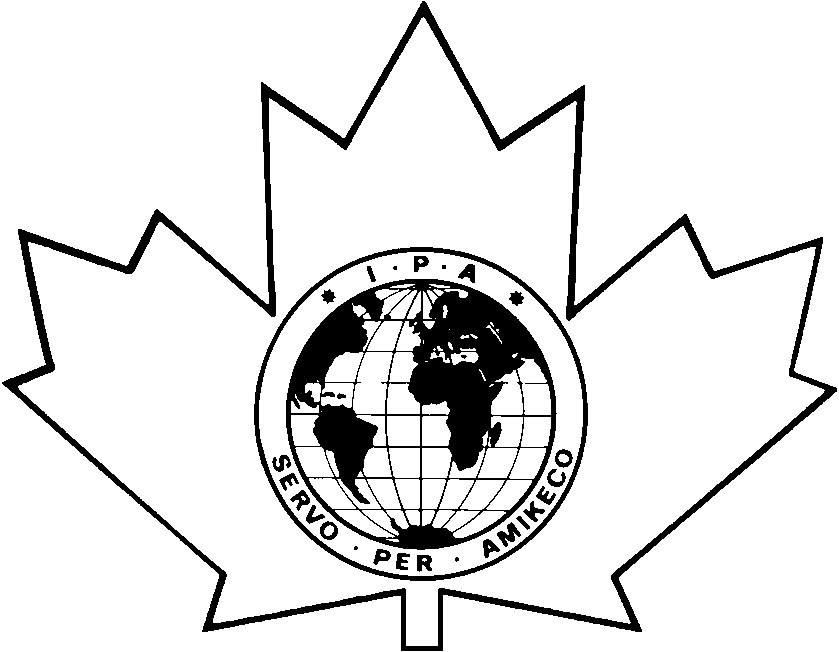 CONSTITUTION CONSTITUTION                                                 IPA Canadian Section – Region 2				Table of contents INTERNATIONAL POLICE ASSOCIATION Canadian Section – Region 2RULES AND REGULATIONS Appendices General rules of conduct Articles for sale C    Logo	 	 D     Duties of OfficersE     Election Procedures F     Friends of the IPAG      QuorumIPA CANADA Region 2 STATUTES The following shall comprise the statutes of the Canadian Section Region 2 ARTICLE 1 - TITLE AND AFFILIATIONThe Region shall be called the "International Police Association, Canadian Section, Region 2" (IPA Canadian Section, Region 2The official address of the IPA Canadian Section region 2 shall be the address of the Recording Secretary or other as designated by the Executive.1.3.  The IPA Canada Region 2 recognizes the authority of the National Executive Council of the IPA          Canadian Section and the authority of the International Executive Council, upon which it is represented,        and will undertake to carry into effect the policy and directions of the International Executive Council,        save for any restrictions imposed by any laws in force in Canada. 1.4. The IPA Canadian Section Region 2 will conform to the International Police Association, Canadian         Section Constitution and By-laws.ARTICLE 2 - AIMS AND OBJECTIVES 2.1	IPA Canadian Section Region 2 will conform to the International Police Association, Canadian              Section Constitution and By-laws and in addition,2.2       Maintain a correspondence service to inform all members on all subjects of interest to the                 Association by way of a newsletter, a website and email services. These forms of communication              may change from time to time as the Board so chooses.ARTICLE 3 – MEMBERSHIP 3.1        IPA Canadian Section Region 2 will conform to the International Police Association, Canadian              Section Constitution and By-laws and in addition,  3.2	 Ordinary Members with 50 years or more of membership in Region 2 shall not be required to pay the            Regional portion of yearly membership dues.Article 4 – Affiliation4.1	The IPA Canada Region 2 recognizes the authority of the National Executive Council  of the IPA Canadian Section and the authority of the International Executive Council, upon which it is represented, and will undertake to carry into effect thepolicy and directions of the international Executive Council, save for any restrictions imposed by any laws in force in Canada.ARTICLE 5 – PRIVILEGES 5.1       IPA Canadian Section Region 2 will conform to the International Police Association, Canadian               Section Constitution and By-laws and in addition; 5.2 	Every enrolled member shall receive, upon request, a copy of the IPA Canadian Section Region 2             constitution and/or bylaws. 5.3    	Every member shall receive, upon receipt of payment where required, all journals, newsletters and    other literature published for general circulation by or on behalf of the IPA Canadian Section Region 2. 5.4 	The official logo of Region 2 shall be that of the Canadian section, a red maple leaf adjacent in the top left to the round logo of the International IPA with an addition of the word Region above a gold number “2” in a blue circle in the centre of the maple leaf. See appendix for details. All members of Region 2 shall be entitled to wear the Canadian Section logo and the Region 2 logo. ARTICLE 6- REGIONAL EXECUTIVE BOARD6.1    The Executive Board of the IPA Canadian Section Region 2 shall be elected by qualified members of the Region 2 membership and that Board may consist of the:  Region 2 President  Region 2 Vice-President(s)  Region 2 Treasurer  Region 2 Recording Secretary  Region 2 Membership Secretary.   but, no less than a President, Treasurer and Recording Secretary.   6.2    The Board of Directors of the IPA Canadian Section region 2 will include the members of the             Executive Board and the following appointed positions:Seargent at ArmsSupplies OfficerSpecial Events Co-ordinatorNewsletter EditorTravel SecretaryMemorabilia OfficerWebmasterAny other positions the Board of Directors agree upon6.3 	Regional Executive Meetings: Meetings of the Board of Direcotrs may be held when necessary however; at least 4 times per yearOther meetings, if required, may be held at a mutually agreeable location and date.    The Region 2 Treasury will subsidize authorized expenses of the Executive Board, as finances permit.Board of Directors meeting minutes shall be posted on the regional website and/or sent out to the membership via email. ARTICLE 7 – ANNUAL GENERAL MEETING 7.1 	An Annual General Meeting shall be held at least once a year, at which time any member of the IPA Canadian Section Region 2 may attend and speak on any matter on the agenda of the Annual General Meeting. 7.2.	Notice of an Annual General Meeting shall advise the members of the proposed agenda and shall be circulated at least thirty (30) days prior to the Annual General Meeting. 7.3. 	Items for the agenda must be received in writing by the Recording Secretary at least sixty (60) days prior to the Annual General Meeting. 7.4 	At an Annual General Meeting, every member in good standing will be allowed to vote on any and every motion.7.5        The business cost of hosting an Annual General Meeting will be the responsibility of the Region 2ARTICLE 8 – MINUTES OF MEETINGS 8.1 	Minutes of every meeting of the Board of Directors and every Annual General Meeting shall be prepared in English and caused to be circulated by the Recording Secretary to each member of the Region within ninety (90) days after the meeting.  One copy will be filed at the office of the Recording Secretary, and the minutes shall be placed on the Region 2 web site. 8.2 	A copy of such minutes shall be available to any member of the IPA Canadian Section Region 2 through the Region 2 web site. ARTICLE 9 - FINANCES 9.1 	All subscriptions and other monies received for or on behalf of the IPA Canadian Section Region 2 shall be paid into an account of the IPA Canadian Section Region 2 at a registered financial institution.9.2 	Only members of the elected Executive Board shall vote on money matters during normal Board meetings. 9.3	All cheques and other financial documents shall be made payable to "IPA Region 2”". 9.4        The President, Recording Secretary and Treasurer shall be authorized to sign cheques for the IPA              Canadian Section Region 2.  Two signatures shall be required on all expenditures from the IPA Canadian Section Region 2 funds. 9.5 	The National Executive Council portion of revenue from membership enrolment and renewal fees for              any given year shall be paid by Region 2 to the National Treasurer prior to the last day of January of              the following year.  9.6	The IPA Region 2 accounts shall be reviewed by a duly appointed competent person every year. The              audited report shall be presented at the Annual General Meeting.  The fiscal year end for the IPA              Canadian Section Region 2 is December 31.9.7      	A grant may be made from Region 2 Funds to members of the Board of Directors to assist them in attending authorized meetings and events on behalf of Region 2. Such grants shall be offered to individual members and the maximum amount is to be fixed from year to year dependent on the financial position of the IPA Canadian Section Region 2.ARTICLE 10 - RETENTION OF PROPERTY 10.1 	All rights, title and interest, both legal and equitable, in and to property of the IPA Canadian Section Region 2 shall remain in the IPA Canadian Section Region 2.  If any such property shall be in the possession or trust of a member, it shall be returned immediately to the IPA Canadian Section Region 2 in the event of his death, resignation or termination. ARTICLE 11 - AUTHORITY FOR RULES AND REGULATIONS 11.1      IPA Canadian Section Region 2 will conform to the International Police Association, Canadian              Section Constitution and By-laws and in addition;11.2 	The Board of Directors by majority vote may approve the creation of Rules and Regulations to supplement the policy contained in the Region 2 Constitution, and any such Rules and Regulations shall be published as appendices to the Constitution. 11.3 	The Rules and Regulations or amendments to the Rules and Regulations shall conform to the spirit of the Constitution, and must be ratified by a clear majority vote at the following Region 2 AGM.ARTICLE 12 - REVIEW 12.1 	No amendment shall be made to the IPA Canadian Section Region 2 Constitution and the Rules and Regulations except at an Annual General Meeting of the IPA Canadian Section Region 2. 12.2 	No motion or resolution amending the IPA Canadian Section Region 2 Constitution shall be deemed carried unless two-thirds (2/3) or more of the votes at the Annual General Meeting are cast in favor of the motion or resolution. ARTICLE 13 - DATE OF COMMENCEMENT 13.1 	Any amendments made to the IPA Canadian Section Region 2 Constitution and the Rules and Regulations shall become effective immediately following the conclusion of the Annual General Meeting at which the amendment was passed. 13.2 	Following the passing of said amendments, those amendments will be posted on the Region 2 website within 30 days.Article 1 Title and MottoArticle 2 Aims and objectives Article 3 Membership  Article 4 AffiliationArticle 5 Privileges Article 6 Executive Board Article 7 Annual General Meeting Article 8 Article 9Minutes of Meetings    FinancesArticle 10  Retention of PropertyArticle 11Rules and RegulationsArticle 12 ReviewArticle 13Date of Commencement